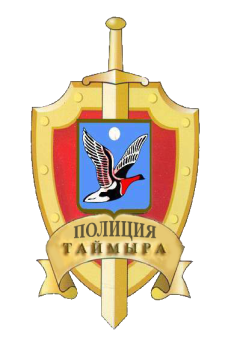 Отдел МВД России по Таймырскому Долгано-Ненецкому районуг. Дудинка, ул. Горького, 61направление по связям со СМИ и общественностью таймырской полиции 8(39191)5-85-97Телефон доверия полиции (8-391) 245-96-46____________________________________________________________Пресс-релизГосавтоинспекторы Таймыра проводят собрания с воспитанниками детских садовГИБДД провели профилактический лекторий с мамами и папами воспитанников детского сада «Забава».В детском саду «Забава» инспектор по пропаганде безопасности дорожного движения ОГИБДД Отдела МВД России по Таймырскому Долгано-Ненецкому району Кристина Стахнёва провела профилактическую беседу с родителями всех групп.Так  представитель ГИБДД рассказала о статистике дорожно-транспортных происшествий с участием детей. Особое внимание было обращено на перевозку детей и правила пересечения проезжей части. Кроме этого, автоинспектор обратилась с просьбой к мамам и папам, быть примером для своих детей, подавать личный пример поведения на дороге, ведь родители как ни кто являются авторитетом и примером подражания для ещё юных участников дорожного движения.По информации ОМВД России по Таймырскому району